муниципальное дошкольное образовательное учреждение детский сад  комбинированного вида №1 г.БелинскийМузыкально - театрализованное развлечениедля детей старшего дошкольного возраста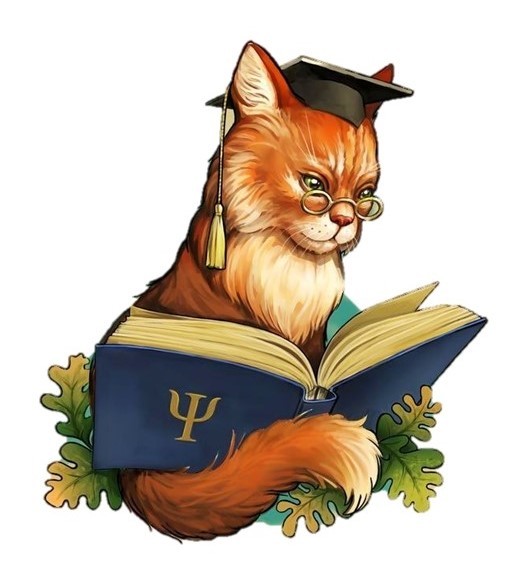 «Сказочный вечер в Лукоморье»Мероприятие разработали и провели: муз.руководитель Степанова И.И.учителя- логопеды  УстинскаяН.Н.Фрунзе О.Н.воспитатель Осипова Л.П.Июнь 2022г.Цель: приобщение детей  к культуре русского народа на музыкальном и игровом материале, на примере сказок А.С.Пушкина.Задачи:• познакомить с видами театра – кукольным (би-ба-бо), кукольным         марионеточным,  драматическим, теневым, театром на картоне;• закрепить и расширить знания о творчестве А. С. Пушкина;• развивать инициативность, стимулировать творческую активность;• способствовать взаимодействию детей и взрослых в игровой деятельности.Действующие лица, оборудование:Ведущий    Кот  учёный     ЦарицаДуб, сундук с атрибутами для игр, золотая цепь, ширмы, магнитофонЭпизод с Золотой Рыбкой (куклы би-ба-бо): Рыбка,                                                                             Старик,                                                                             Старуха.                                                                              Невод, водорослиЭпизод с Петушком (теневой театр): аудиозапись по ролям                                                                Царь Дадон,                                                                 Мудрец,                                                                Петушок.                                                                Вражеское войско Эпизод с островом (красочный задник, изображающий остров +появляющиеся картинки):    Кот читает текст.Эпизод с царевной (куклы-марионетки): аудиозапись по ролям                                                                     Царевна,                                                                     Елисей.                                                                     Солнце                                                                         Месяц                                                                     ВетерХод мероприятияВедущий (под музыку «В гостях у сказки» входит на сцену с открытой книгой сказок Пушкина (большое подарочное издание), читает вслух):У   лукоморья   дуб  зелёный;
Златая    цепь  на   дубе   том:И   днём  и  ночью  кот  учёный
Всё    ходит    по   цепи   кругом;
Идёт    направо  -  песнь  заводит,Налево  -  сказку  говорит.
Там чудеса…(В это время, из-за ширмы выходит Кот)Кот    (к залу и Ведущему): Мяу! Здравствуйте!Ведущий (удивлённо, как бы про себя): Говорящий Кот!!! Вот это да! (к Коту): Здравствуй, Котик! Как поживаешь? А что это за место? Куда мы попали?Кот:  Ну подумай сам! Ты говоришь с котом – значит, ты в сказке…Ведущий (недоверчиво): Угу… Скажи ещё, что ты Кот Учёный!Кот: Собственной персоной. (к зрителям) Счастлив представиться: Кот Учёный, ваш покорный слуга, но для друзей просто Кот.Ведущий (удивлённо оглядываясь): А это, значит, Лукоморье? Во дела!..Кот: …И желанная страна вот уж издали видна… Добро пожаловать! Ты же волшебную книгу читал, с ней всегда так: открыл – и ты в сказке!Ведущий (с недоверием): Да ну!… не может быть…Кот: Да вон глянь, Дед на берегу суетится.  На рыбалку собрался.(к зрителям): Ребята, видите, сеть распутывает?Эпизод из «Сказки о рыбака и рыбке»Из моря выныривает Золотая рыбка.Золотая рыбка (зрителям)Жил старик со своею старухой
У самого синего моря;
Они жили в ветхой землянке
Ровно тридцать лет и три года.
Старик ловил неводом рыбу,
Старуха пряла свою пряжу.Из избушки выходит Старик с неводом в руках и идет к берегу.Золотая рыбка (зрителям)Раз он в море закинул невод…Рыбка ныряет. Старик забрасывает невод в море, вытаскивает его и вытряхивает из него тину. Из моря выныривает Золотая рыбка.Золотая рыбкаПришел невод с одною тиной.
    Он в другой раз закинул невод.Пришёл невод с травою морскою.Золотая рыбка исчезает в волнах. Старик снова забрасывает невод в море, вытаскивает его и вытряхивает из него водоросли. Из моря выныривает Золотая рыбка.Игра «Рыбки и невод» Дети делятся на три группы: «водоросли», «рыбки» и «невод». В центре располагается «невод», по краям от него – «водоросли» и «рыбки» (около одной «водоросли» – одна «рыбка»). Под музыку К. Сен-Санса «Аквариум» из цикла «Карнавал животных» «невод» опускается и поднимается (дети поднимают над головой и опускают сетчатую ткань). «Рыбки» бегают вокруг своих «водорослей».Когда мелодия повторяется, «невод» поднимается и остается неподвижным, а «рыбки» плавают под ним. Когда мелодия заканчивается, «невод» быстро опускается. «Рыбки» должны успеть выскочить из-под него.Золотая рыбка (зрителям) В третий раз закинул он невод…Старик набрасывает невод на Золотую рыбку и вытаскивает ее на берег.Старик (радостно)Пришел невод с одною рыбкой,
С непростою рыбкой — золотою!Флешмоп «Золотая рыбка»Старик достает Золотую рыбку из невода.Золотая рыбкаОтпусти ты, старче, меня в море!
Дорогой за себя дам откуп:
Откуплюсь, чем только пожелаешь.Старик (удивленно)Я рыбачил тридцать лет и три года
И не слыхивал, чтоб рыба говорила.
Бог с тобою, золотая рыбка!
Твоего мне откупа не надо;
Ступай себе в синее море,
Гуляй там себе на просторе.Старик выпускает Золотую рыбку в море и возвращается к своей землянке. Появляется Старуха.Старуха (укоризненно)Что так рано, старик, воротился?
Почему не принес мне улова?СтарикЯ сегодня поймал было рыбку,
Золотую рыбку, не простую;
По-нашему говорила рыбка,
Домой в море синее просилась,
Дорогою ценою откупалась:
Откупалась, чем только пожелаю.
Не посмел я взять с нее выкуп;
Так пустил ее в синее море!Старуха (сердито)Дурачина ты, простофиля!
Не умел ты взять выкупа с рыбки!
Надоела мне наша землянка!Не могу видеть это корыто!Идём-ка, сходим мы к рыбке, Пусть исполнит три наших желанья.Старуха и Старик возвращается на берег. Невысокая волна несколько раз с шумом накатывает на берег. На ее гребне появляется Золотая рыбка.Золотая рыбкаЧего тебе надобно, старче?Старик кланяется Золотой рыбке.СтарикСмилуйся, государыня рыбка,
Разбранила меня моя старуха,
Не дает старику мне покою:Чуда просит сварливая баба – Надоела ей её землянка.Золотая рыбкаНе печалься, ступай себе с Богом,Добро, покажу я вам чудо. (Волшебная музыка. экран теневого театра, для лучшего эффекта подсвечивается лампой)Эпизод из «Сказки о золотом петрушка»Аудио отрывок из сказки Автор Негде, в тридевятом царстве,
В тридесятом государстве,
Жил-был славный царь Дадон.Смолоду был грозен он. 
И соседям то и дело
Наносил обиды смело.Но под старость захотел
Отдохнуть от ратных дел
И покой себе устроить.Тут соседи беспокоить
Стали старого царя,
Страшный вред ему творя.Чтоб концы своих владений
Охранять от нападений,
Приходилось содержать
Многочисленную рать.Воеводы не  дремали,
Но никак не успевалиЖдут, бывало, с юга, глядь, —
Ан с востока лезет рать.
Справят здесь, лихие гости Лезут с запада, от злости
Инда плакал царь Дадон,
Инда забывал и сон.Дадон: Что есть жизнь, в такой тревоге?Автор:Вот он с просьбой о подмоге
Обратиться к мудрецу,
Звездочету и скопцу!Шлёт к нему гонца с поклоном.Гонец  кланяется Царю и уходит. Раздается удар грома. Появляется Мудрец.   Мудрец достает Золотого петушка.Вот мудрец перед Дадоном  всталИ вынул из мешка, золотого петушка.Мудрец (назидательно)«Посади ты эту птицу-Молвил он царю - На спицу»Петушок мой золотой
Будет верный сторож твой:
Коль кругом всё будет мирно,
Так сидеть он будет смирно;
Но лишь чуть со стороны
Ожидать тебе войны,
Иль набега силы бранной,
Иль другой беды незваной,
Вмиг тогда мой петушок
Приподымет гребешок,
Закричит и встрепенется
И в то место обернется –
Вот туда и должно рать
Супротив врага послать.Петушок (ярко нарисованный) «взлетает» на крышу дворца (над ширмой) и громко кукарекает.ДадонЗа такое одолженье
И стране моей служенье
Волю первую твою
Я исполню, как мою!Мудрец кланяется Царю. Раздается удар грома и Мудрец исчезает. Автор Петушок с высокой спицы
Царства стал стеречь границы.
Чуть опасность где видна,
Верный сторож, как со сна,
Шевельнется, встрепенется,
К той сторонке обернется
И кричит.Петушок на крыше дворца поворачивается из стороны в сторону.Петушок  Ки-ри-ку-ку!
Царствуй, лежа на боку!Снова появляются Старик со Старухой и РыбкаСтаруха (сварливо Рыбке):Ну и что это было за диво?Петухов не видали мы что ли?Покажи настоящее чудо, Чтоб уж сказка так сказкаИ вдоволь…КотНи угодишь тебе, Бабка, ничем! Уж всё тебе мало!     Не будем, время мы терять, в сказку нам пора опять. Если мы закроем глазкиИ подглядывать не будемПопадем мы сразу в сказкуО которой не забудем.  читает в своей книге:     Ветер на море гуляет     И кораблик подгоняет     Он бежит себе в волнах
     На раздутых парусах.Эпизод из «Сказки о царе Салтане»Выплывает кораблик (нарисованный на картоне, прикреплённый к палочке)За морем житье не худо,
В свете ж вот какое чудо:         
В море остров был крутой,
Не привальный, не жилой;
Он лежал пустой равниной;
Рос на нем дубок единый;        (Появляется город, музыка торжественная)А теперь стоит на нем
Новый город со дворцом,
С златоглавыми церквами,
С теремами и садами,(появляется ель с белкой, музыка )Ель растет перед дворцом,
А под ней хрустальный дом;
Белка в нем живет ручная,
Да чудесница какая!
Белка песенки поет
Да орешки всё грызет;
А орешки не простые,
Скорлупы-то золотые,
Ядра — чистый изумруд;
Белку холят, берегут.Игра «Собери изумруды для Белочки»
Дошкольники получают шкатулки, в которые надо собрать изумруды и золотые скорлупки для белочки. Изумруды разложены по ковру произвольно. Выигрывает тот, кто соберет больше изумрудов, чем его друг. Игру можно провести несколько раз.(Появляются богатыри, музыка)
Там еще другое диво:
Море вздуется бурливо,
Закипит, подымет вой,
Хлынет на берег пустой,
Расплеснется в скором беге,
И очутятся на бреге,
В чешуе, как жар горя,
Тридцать три богатыря,
Все красавцы удалые,
Великаны молодые,
Все равны, как на подбор —
С ними дядька Черномор.И той стражи нет надежней,
Ни храбрее, ни прилежней.Игра «Собери Богатыря в поход»
Дошкольникам в коробах предлагаются различные предметы одежды. Необходимо выбрать только те, которые будут нужны богатырю в походе.(Кольчуга, меч, шлем, щит, рубаха…).  Задание: кто быстрее оденется.(Появляется Царевна-Лебедь, музыка)
А у князя женка есть,Что не можно глаз отвесть.
Днем свет божий затмевает,
Ночью землю освещает —
Месяц под косой блестит,
А во лбу звезда горит.
А сама-то величава,
Выступает, будто пава;
Сладку речь-то говорит,
Будто реченька журчит.Игра на развитие внимания «Узор»Дети встают в круг, берутся за руки. Ведущий: Уж я ниточку-то спряла,Полотенчико соткала,А соткавши, вышивала,Бисериночки низала.Бисеринка к бисеринке –Получается картинка.Вышиваю узор,Поведу разговор.Ведущий раздаёт шарики-бисеринки трёх цветов детям. Затем начинает «вышивать» показывая схемы, согласно которым «бисеринки» выстаивают узор. Ведущий : Вдруг порвались тонки нитки,Все смешались бисеринки.(Дети разбегаются врассыпную.)Крепку ниточку возьму,Бисеринки соберу.В конце игры все «бисеринки» берутся за руки, собирая «цепочку».
Снова Рыбка, Старик со старухойСтарик (к Рыбке):Смилуйся, государыня рыбка!
Пуще прежнего старуха вздурилась,
Не дает старику мне покою:
Уж не хочет смотреть она чудо,
Хочет для души своей праздник.РыбкаНе печалься, ступай себе с Богом,Будет старухе твоей праздник.Под русскую народную мелодию дети встречают Царицу. Она любуется в зеркальце, держит в руках яблоко.Царица: Свет мой, зеркальце! СкажиДа всю правду доложи:Я ль на свете всех милее,Всех румяней и белее?Царица замечает детей.Царица: А вы кто такие? Да за какой надобностью ко мне пожаловали? (….)Ну, так и быть – помогу я вам. Поиграйте со мной в игру, а уж я в долгу не останусь – познакомлю вас со своей сказкой.Музыкальная игра «Яблочки»Участники становятся в круг. Царица держит муляжи двух яблок, начинает петь песню и передает яблоки по кругу в разные стороны:Яблочко золотое,Яблочко наливное.По рукам катилосьИ остановилось.Выходи в кружок,Потанцуй, дружок!Те, у кого в конце песни остались в руках яблоки, выходят в круг и исполняют произвольный танец под русскую народную плясовую мелодию.Царица: Как вы ладно поиграли и себя показали! Располагайтесь поудобнее, пришел черед мою сказку смотреть.Эпизод «Сказка о мертвой царевне и о семи богатырях»Аудио отрывок из сказки Елисей: Месяц, месяц, мой дружок,
Позолоченный рожок!
Ты встаешь во тьме глубокой,
Круглолицый, светлоокий……И, обычай твой любя,
Звезды смотрят на тебя.
Аль откажешь мне в ответе?
Не видал ли где на свете
Ты царевны молодой?Автор (таинственно):Там за речкой тихоструйной
Есть высокая гора,
В ней глубокая нора;
В той норе, во тьме печальной,   (Появляется гроб с царевной)Гроб качается хрустальный…. И в хрустальном гробе том
Спит царевна вечным сном.
И о гроб невесты милой
Он ударился всей силой.
Гроб разбился. Дева вдруг
Ожила. Глядит вокруг
Изумленными глазами,
И, качаясь над цепями,
Привздохнув, произнесла:Царевна:
«Как же долго я спала!»Автор:
В руки он ее берет
И на свет из тьмы несет,И, беседуя приятно,
В путь пускаются обратно.Сцена меняется, музыка весёлаяАвтор
И трубит уже молва:
Дочка царская жива!Свадьбу тотчас учинили,
И с невестою своей
Обвенчался Елисей;
И никто с начала мира
Не видал такого пира;
Праздник. Хлопушки из-за ширмы.Ведущий: Здорово тут у вас, в Лукоморье, не соскучишься. И книга, действительно, 
волшебная. Котик, а кто же волшебник?Кот (зрителям): Ребята, а вы знаете, как зовут Волшебника? Кто написал эти сказки? (ПУШКИН)Правильно! Александр Сергеевич Пушкин – великий волшебник слова, в его сказках живёт волшебство. Ребята, а какие сказки вы сегодня увидели? (зрители называют сказки, которые узнали в сценах спектакля)./ или отгадывают загадки о героях сказок.